الجمهورية التونسية  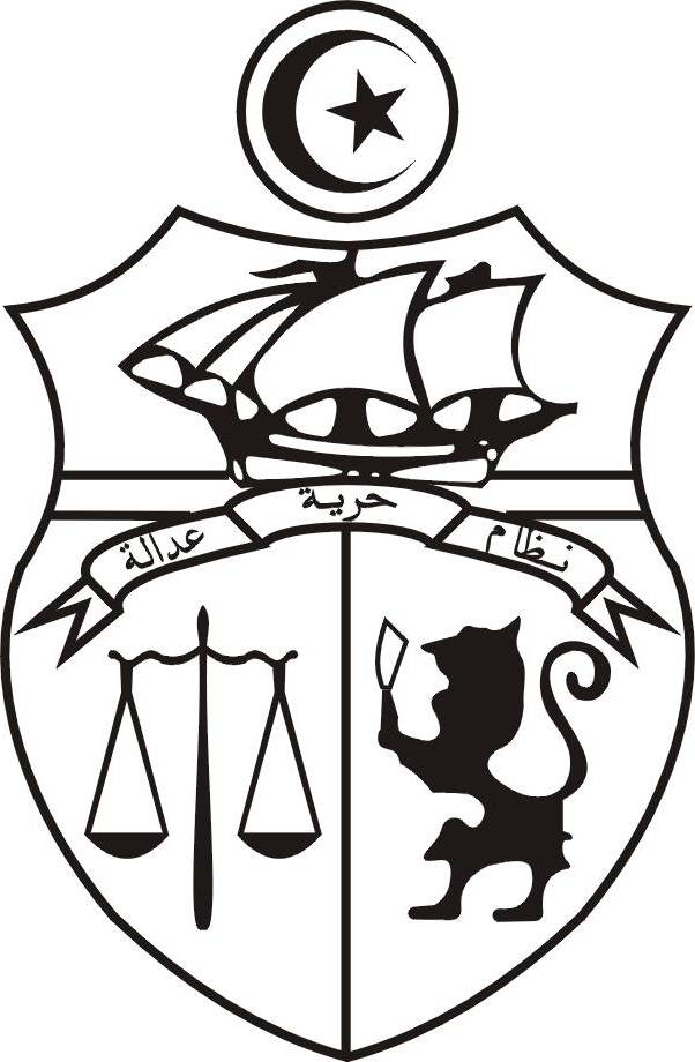 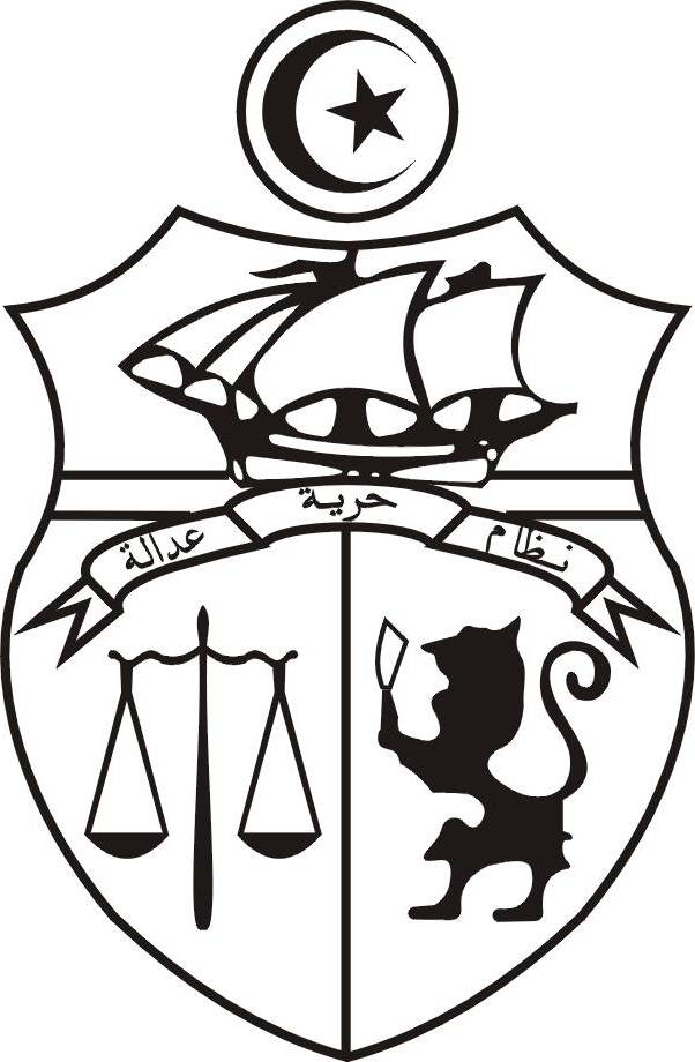 وزارة التعليم العالي والبحث العلمي جامعة المنستير كلية الصيدلة بالمنستيرالمنستير في 18  ماي 2020روزنامة إستكمال السنة الجامعية 2019/2020للسنوات الأولى، الثانية، الثالثة و الرابعة صيدلةنفيد طلبة السنوات الأولى، الثانية، الثالثة و الرابعة صيدلة بأن روزنامة إستكمال السنة الجامعية 2019-2020 ستكون على النحو التالي:العودة للدروس الحضورية: الإثنين 01 جوان 2020.توقيف الدروس بكل أصنافها: السبت 20 جوان 2020فترة المراجعة للدورة الرئيسية: من يوم السبت 20 جوان 2020 إثر إنتهاء الدروس إلى الثلاثاء 30 جوان 2020الإمتحانات الرئيسية: من الأربعاء 01 جويلية 2020 إلى الثلاثاء 14 جويلية 2020.الإمتحانات التطبيقية ( التي لم يتم إجراؤها من 01 جوان إلى 20 جوان 2020 ): من 15 إلى 18 جويلية 2020الإعلان عن نتائج الدورة الرئيسية: أيام 27، 28 و 29 جويلية 2020.إمتحانات دورة التدارك: من الثلاثاء 01 سبتمبر 2020 إلى السبت 12 سبتمبر 2020.الإمتحانات التطبيقية لدورة التدارك: أيام 14، 15 و 16 سبتمبر 2020.الإعلان عن نتائج دورة التدارك: أيام 23، 24 و 25 سبتمبر 2020.العودة الجامعية 2020/2021: يوم 28 سبتمبر 2020.ملاحظة: بالنسبة للطلبة الأجانب العالقين في بلدانهم، سيتم إعلامهم لاحقا بالتدابير التي سيتم إتخاذها في شأنهم.                                                                                       العميد                                                                       الأستاذ عبد الحليم الطرابلسي